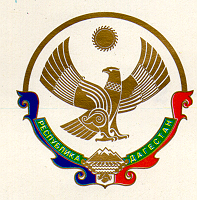 МУНИЦИПАЛЬНОЕ КАЗЕННОЕ ОБЩЕОБРАЗОВАТЕЛЬНОЕ УЧРЕЖДЕНИЕ«ЯМАНСУЙСКАЯ СРЕДНЯЯ ОБЩЕОБРАЗОВАТЕЛЬНАЯ ШКОЛА»с. ЯМАНСУ  НОВОЛАКСКОГО РАЙОНАРЕСПУБЛИКИ ДАГЕСТАН368169                                                     с. Ямансу                                         тел.8928 250 44 41ПРИКАЗот 01 июня 2020                                                                                                 №«О мерах по организации досугаи занятости в летний периодв условиях сохранения рисковраспространения COVID- 19»На основании приказа УО от 08.06.2020 г. и в соответствии с Федеральным законом от 6 октября 2003 г. № 131 «Об общих принципах организации местного самоуправления в Российской Федерации» ответственными за организацию отдыха детей в каникулярный период являются органы местного самоуправления. В связи с этим и на основании письма Министерства просвещения Российской Федерации от 07.05.2020 г. № ВБ-976/04 «О реализации курсов внеурочной деятельности, программ воспитания и социализации, дополнительных общеразвивающих образовательных технологий», в целях организации качественного содержательного досуга и занятости несовершеннолетних в период временных ограничений, связанных с эпидемиологической ситуацией в республике,                                                             ПРИКАЗЫВАЮ:1. Педагогу-организатору, Кадыровой Т.х., ст. вожатой, Дибировой И.Х.- Информировать обучающихся их родителей (законных представителей) о возможности организации занятости, досуга и отдыха детей.- представить в срок до 03 июня 2020 г. план работы по обеспечению занятости и досуга детей на летний период (в том числе в условиях дистанционного формата) согласно приложению № 1.- представить планы работы на летний период с указанием расписания занятий кружков, спортивных секций, досуговых мероприятий и мест их проведения.- провести акцию «Безопасность детства - 2020», направленную на профилактику чрезвычайных происшествий с несовершеннолетними в период летних школьных каникул.-  организовать освещение на сайтах школ и соц. сети инстаграм онлайн - конкурса «Большая перемена - 2020».-  представлять еженедельно (каждый вторник) информацию об организации досуга и занятости детей согласно приложению   № 1 и 2, придерживаясь нарастающей динамики.- помимо предложенных в Рекомендациях (71 лист) форматов проведения онлайн досуга и занятости, предложить родителям формат «семейные клубы».2. В целях организации качественного содержательного досуга и занятости несовершеннолетних в период временных ограничений необходимо:2.1. принять нормативные правовые акты, регулирующие организацию занятости и досуга детей в летний период на территории МКОУ «Ямансуйская СОШ» с учетом эпидемиологической ситуации и Методических рекомендаций по организации работы организаций отдыха детей и их оздоровления в условиях сохранения рисков распространения COVID-19 (МР 3.1/2.4.0185-20);2.2. обеспечить максимальный охват детей организованными формами досуга и занятости, используя все возможности; 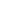 2.3. обеспечить организацию малозатратных форм досуга и занятости детей в летний период (в том числе с применением дистанционных форм);2.4. информировать детей и их родителей (законных представителей) о работе школы и учреждений дополнительного образования по обеспечению занятости и досуга детей, проживающих на территории МКОУ «Ямансуйская СОШ», в летний период (в том числе в дистанционном формате).3. Мусанипову Я.А., организовать до 03 июня 2020 г. на сайте МКОУ «Ямансуйская  СОШ» «горячие линии» по вопросам организации занятости, досуга и отдыха детей в летний период.4. Ознакомиться с рекомендациями по организации досуга и занятости детей в летний период в условиях сложившейся эпидемиологической обстановки5. Контроль за исполнением приказа оставляю за собой.Директор школы______________________М.Э.РашаеваОГРН 1020500909990                      ИНН/КПП 0524005172/052401001